 Student Name: __________________________Pd:   1     2	   3	   4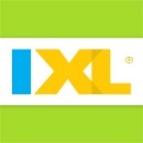 Date Assigned: Mon.1/7/19  	Date Due: Mon. 1/18/19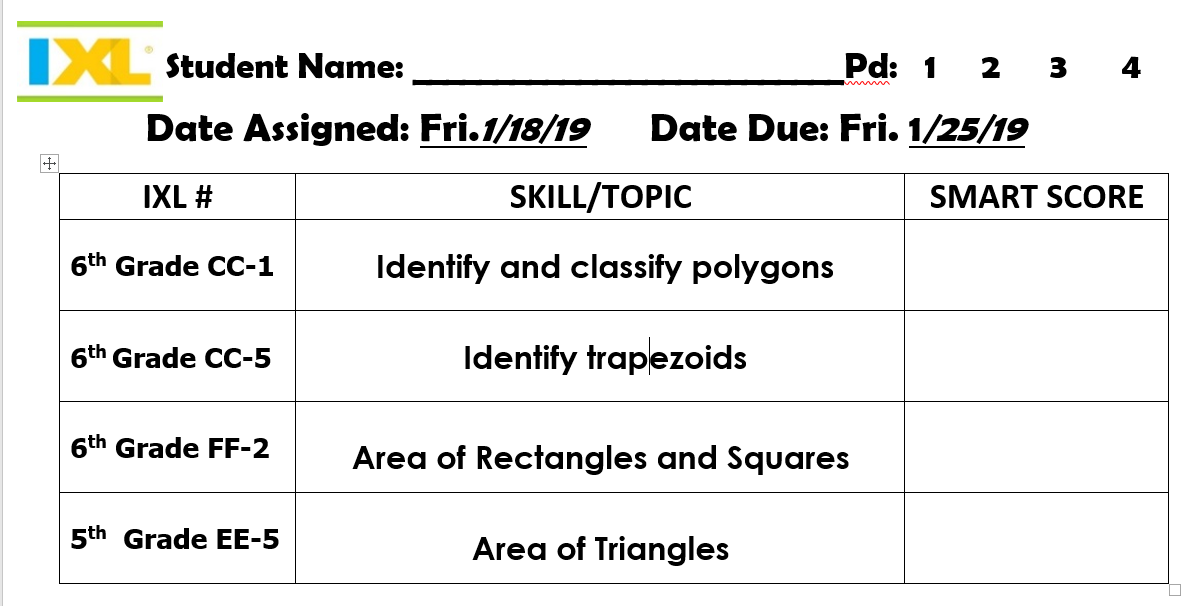 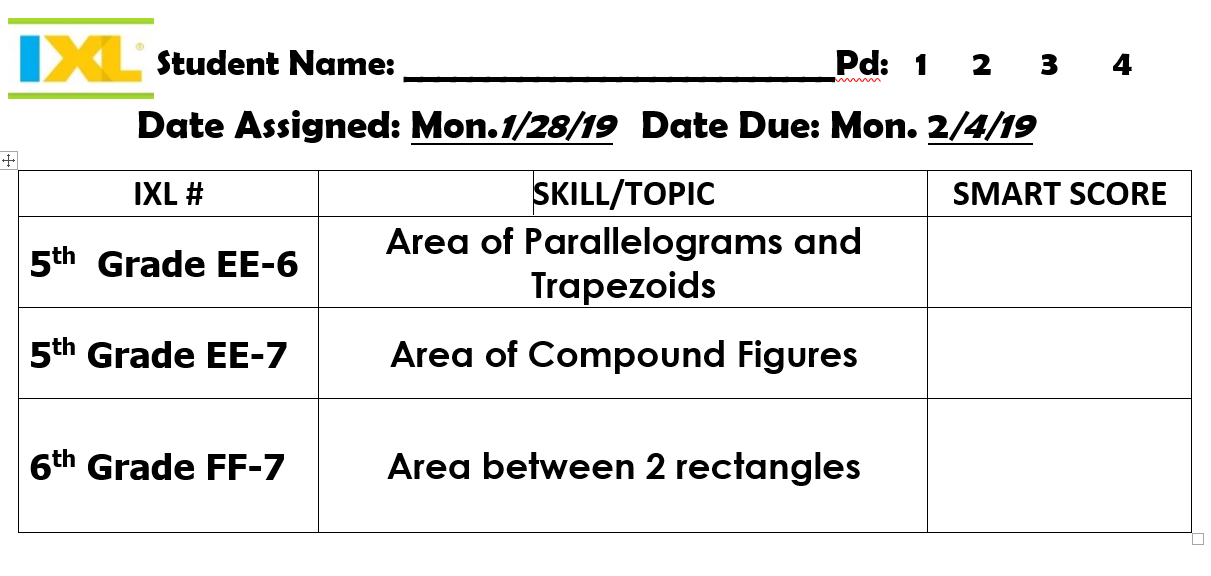 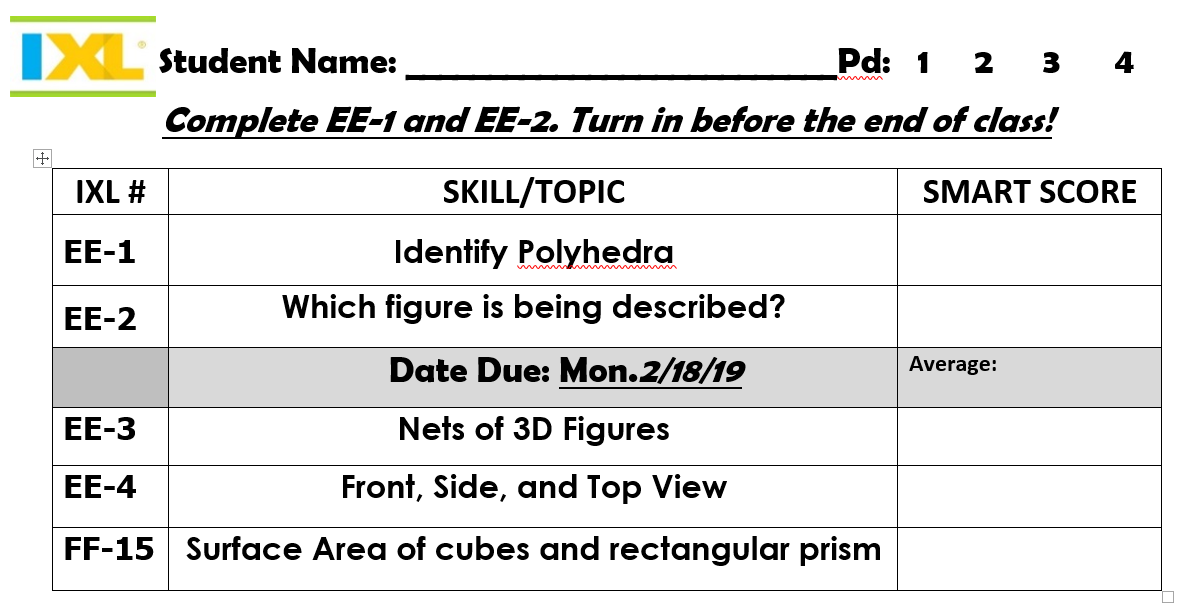 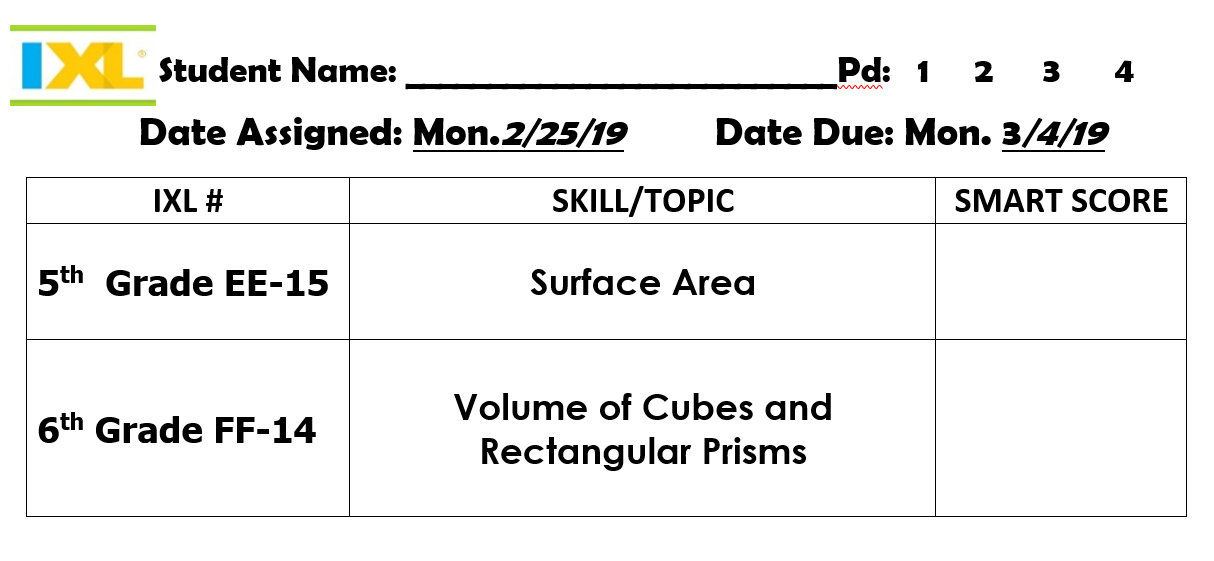 IXL #SKILL/TOPICSMART SCORE6th Grade BB-5Identify Independent & Dependent Variables6th Grade AA-1Solutions to Inequalities6th Grade AA-2Graph Inequalities on Number Lines6th Grade AA-3Write Inequalities from Number Lines6th Grade student choice6th Grade student choice